О внесении изменений в УставДербентского сельского поселения Тимашевского районаВ целях приведения Устава Дербентского сельского поселения Тимашевского района в соответствие с действующим законодательством, в соответствии с пунктом 1 части 10 статьи 35, статьей 44 Федерального закона от 6 октября 2003 г. № 131-ФЗ «Об общих принципах организации местного самоуправления в Российской Федерации» Совет Дербентского сельского поселения Тимашевского района р е ш и л:1. Внести в Устав Дербентского сельского поселения Тимашевского района, принятый решением Совета Дербентского сельского поселения Тимашевского района от 30 марта 2016 г. № 75 (в редакции от 19 апреля 2017 г. № 119, от 23 мая 2018 г. № 168, от 29 мая 2019 г. № 204, от 8 июля 2020 г. № 39, от 16 июня 2021 г. № 75 от 12 мая 2022 г. № 109), изменения, согласно приложению.2. Контроль за выполнением настоящего решения возложить на главу Дербентского сельского поселения Тимашевского района Колесникова С.С.3. Настоящее решение вступает в силу на следующий день после дня его официального опубликования, произведенного после государственной регистрации.Приложениек решению Совета Дербентского сельского поселения Тимашевского районаот 28.06.2023 № 148ИЗМЕНЕНИЯ в Устав Дербентского сельского поселения Тимашевского района1. В части 10 статьи 21.2 «Инициативные проекты» слова «главы администрации (губернатора)» заменить словом «Губернатора».2. Статью 24 «Совет поселения» дополнить частью 8 следующего содержания:«8. К депутатам, замещающим должность в Совете поселения, относятся председатель комитета (комиссии) Совета поселения и его заместитель (заместители).».3. В части 7 статьи 25 «Депутат Совета» слова «главы администрации (губернатора)» заменить словом «Губернатора».4. Статью 25 «Депутат Совета» дополнить частью 7.1 следующего содержания:«7.1. Полномочия депутата Совета прекращаются досрочно решением Совета в случае отсутствия депутата Совета без уважительных причин на всех заседаниях Совета в течение шести месяцев подряд.».5. В подпункте «б» пункта 2 части 9 статьи 30 «Глава поселения слова «главы администрации (губернатора)» заменить словом «Губернатора».6. Часть 4 статьи 31 «Полномочия главы поселения» изложить в новой редакции:«4. В случае временного отсутствия главы поселения, досрочного прекращения им своих полномочий, либо применения к нему по решению суда мер процессуального принуждения в виде заключения под стражу или временного отстранения от должности, его полномочия в полном объеме осуществляет один из его заместителей в соответствии с правовым актом администрации о распределении обязанностей либо со специально изданным по данному вопросу правовым актом администрации или должностное лицо местного самоуправления в соответствии со специально изданным по данному вопросу правовым актом администрации.».7. Часть 5 статьи 31 «Полномочия главы поселения» изложить в следующей редакции:«5. Один раз в год не позднее четырех месяцев после окончания календарного года глава поселения представляет Совету ежегодный отчет о результатах своей деятельности, деятельности администрации поселения, в том числе о решении вопросов, поставленных Советом.По итогам рассмотрения ежегодного отчета Совет принимает решение об утверждении или не утверждении результатов деятельности главы поселения. По результатам оценки Советом ежегодного отчета главы поселения, деятельность главы поселения может быть признана неудовлетворительной.Отчет подлежит размещению на официальном сайте поселения в информационно-телекоммуникационной сети «Интернет» в течение пяти рабочих дней со дня принятия решения Совета.В случае отсутствия возможности разместить отчет на официальном сайте поселения, отчет размещается на официальном сайте муниципального образования Тимашевский район.».8. В части 3 статьи 32 «Досрочное прекращение полномочий главы поселения» слова «главы администрации (губернатора)» заменить словом «Губернатора».9. Пункт 5 статьи 38 «Полномочия администрации в сфере регулирования земельных, лесных, водных отношений» признать утратившим силу.10. Статью 44 «Муниципальные должности и должности муниципальной службы» изложить в следующей редакции:«Статья 44. Должности муниципальной службы1. Должность муниципальной службы - должность в органе местного самоуправления, который образован в соответствии с уставом поселения, с установленным кругом обязанностей по обеспечению исполнения полномочий органа местного самоуправления или лица, замещающего муниципальную должность.2. Должности муниципальной службы устанавливаются правовыми актами органов местного самоуправления поселения в соответствии с Законом Краснодарского края от 8 июня 2007 г. № 1243-КЗ «О Реестре должностей муниципальной службы в Краснодарском крае».3. При составлении и утверждении штатного расписания органа местного самоуправления используются наименования должностей муниципальной службы, предусмотренные Законом Краснодарского края от 8 июня 2007 г.        № 1243-КЗ «О Реестре должностей муниципальной службы в Краснодарском крае».».11. В статье 77 «Удаление главы поселения в отставку» слова «глава администрации (губернатор)» в соответствующих падежах заменить словом «Губернатор» в соответствующих падежах.Глава Дербентского сельского поселенияТимашевского района                                                                      С.С. КолесниковУправление Министерства юстицииРоссийской Федерации по Краснодарскому краю«18» июля 2023 г.Зарегистрированы изменения в устав Государственный регистрационный№ RU235323022023001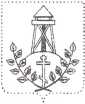 СОВЕТДЕРБЕНТСКОГО СЕЛЬСКОГО ПОСЕЛЕНИЯТИМАШЕВСКОГО РАЙОНАСЕССИЯ от 28.06.2023 № 61		РЕШЕНИЕот 28.06.2023                                                                                                       № 148хутор Танцура КрамаренкоГлава Дербентского сельского поселения  Тимашевского района                                                                       С.С. Колесников